Patients with Chronic Obstructive Pulmonary Disease (COPD)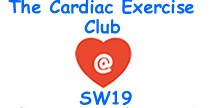 Referral for exercise classes under supervision at Cardiac Exercise Club@SW19  PATIENT DETAILSD O B                                               Next of Kin                                                        Tel NumberMEDICAL  HISTORYEXERCISE HISTORYDATE OF COMPLETION OF REHAB:                                                                     Compliance with Rehab:    HIGH             MEDIUM                 LOWTen metre Shuttle Walk -START of REHAB                                        MTS           End of REHAB                              MTSEXERCISE TOLERANCE  Duration  (Mins)                                       Intensity (BORG)                                                        Social ConsiderationsDECLARATION: The Patient named in this referral has successfully completed the rehabilitation programme at   and Is suitable to continue their exercise programme in the community-based programmes at the Cardiac Exercise Club@SW19NAME:                                                                                        POSITION: DATE:                                                                                          SIGNATURE: Name:                                                                                  Position: Date:                                                                                     Signature: Fore namesFamily NameAddressPost Code                                                               Telephone Number AddressPost Code                                                               Telephone Number PulmonaryCardiovascularMusculoskeletalOtherMEDICATIONSHousing/FamilyActivities of Daily LivingSpecific Exercise Considerations Patient GoalsFurther NotesFurther Notes